Группа №3Преподаватель: Комлева М.Н.Дисциплина: Строительная графика (ЗАЧЁТ) Пишут все, независимо от задолженностей! Бережной, Селякова, Ласица – поставила итог, писать зачёт не надо.Задание: выполнить итоговое тестирование, решить задачу (см. графичесая часть).Выполненные задания необходимо отправить мне на емэйл: kmn@apt29.ruИтоговый тест по дисциплине «Строительная графика»1. При выполнении и оформлении технических чертежей и других конструкторских документов в обязательном порядке руководствуются правилами, установленнымиА) ГОСТ      Б) ЕСКД     В) СНиП      Г) СП2. Размеры формата А3А) 420*594   Б) 841*1189   В) 297*420   Г) 210*2973. Внутри рамки в правом нижнем углу помещают основную надпись, которая называетсяА) дополнительные графы   Б) угловой штамп   В) угловая рамка4. Толщина сплошной основной линии S должна быть в пределах от _____ мм в зависимости от величины и сложности изображения, а также от формата чертежа.А) от 1 до 2 мм   Б) от 1,4 до 2 мм   В) от 0,5 до 1,4 мм   Г) от 0,5 до 2 мм5. Линии осевые и центровые, линии сечений, являющиеся осями симметрии для наложенных или вынесенных сечений, вычерчиваются А) сплошной толстой линией   Б) сплошной тонкой линией   В) тонкой штриховой линией  Г) тонкой штрихпунктирной линией6. Обозначьте масштаб уменьшения:А) 1:4      Б) 1:1    В) 5:27. Угловые размеры при уменьшении или увеличении масштаба изображенияА) не изменяются   Б) изменяются8. Диаметр больше радиуса в 2 разаА) да     Б) нет9. К габаритным размерам относятся размеры длины, ширины, высоты изделияА) да     Б) нет10. Вид аксонометрии, где измерения по всем трем осям различноеА) изометрия   Б) диметрия    В) триметрия11. На рис.1 изображены А) диметрические оси    Б) изометрические оси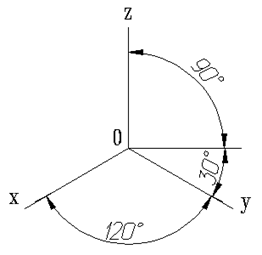                  Рис.112. На разрезе показывают А) то что входит в секущую плоскость и находится за нейБ) только то что входит в секущую плоскость13. Вид на чертеже, получаемый на плоскости не параллельной ни одной из плоскостей проекции, называетсяА) местный вид     Б) дополнительный вид    В) главный вид14. Сложный разрез, при котором секущие плоскости пересекаются по углом, называетсяА) ступенчатый      Б) ломаный 15. На месте главного вида обычно располагаютА) горизонтальный разрез   Б) профильный разрез    В) фронтальный разрез16. Разрез не обозначают, если секущая плоскость совпадает с плоскостью симметрии предметаА) да    Б) нет17. Вне контура изображения располагаютА) вынесенное сечение    Б) наложенное сечение18. Контур наложенного сечения обводят А) сплошной тонкой линией    Б) сплошной толстой линией19. Как обозначают сеченияА) не обозначают    Б) одной буквой типа А    В) двумя буквами типа А-А20) Под каким углом проводят линии штриховки на сечениях и разрезах А) 60    Б) 45    В) 30    Г) 9021) Если в секущую плоскость попадает элемент, имеющий форму тела вращения, то контур сечения обводится полностьюА) да    Б) нет22) В каком случае разрез не надо обозначать?А) если секущая плоскость является плоскостью симметрии в целомБ) всегдаВ) когда разрез располагается на соответствующем виде23) Какой из разрезов выполнен правильно?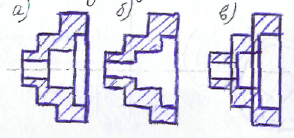 24) Какое изображение является разрезом?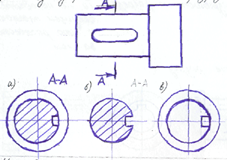 25) Какое из сечений определяет форму данного предмета?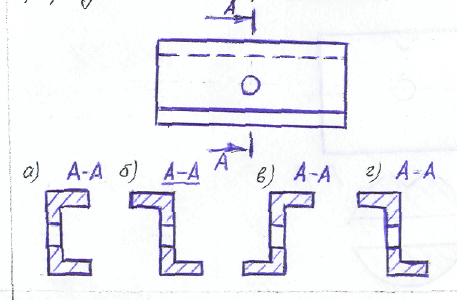 Графическая часть1.Построить сопряжение острого угла2.Построить квадрат и правильный восьмиугольник3.Построить перпендикуляр из точки на прямую4.Построить перпендикуляр из точки расположенной на прямой5.Построить правильный шестиугольник и равносторонний треугольник6.Построить касательную к точке, лежащей на окружности7.Построить касательную к точке, лежащей вне окружности8. Поделить при помощи циркуля прямой угол на три равные части9. Поделить острый угол на две равные части10. Построить сопряжение тупого угла11. Построить сопряжение прямого угла12.Построить внешнее сопряжение двух окружностей R1=20, R2=10, R=30    13.Построить внешнее сопряжение двух окружностей R1=25, R2=15, R=3514.Построить внешнее сопряжение двух окружностей R1=15, R2=20, R=35    15.Построить внутреннее сопряжение двух окружностей R1=10, R2=20, R=60    16.Построить внутреннее сопряжение двух окружностей R1=15, R2=20, R=70    17.Построить внутреннее сопряжение двух окружностей R1=15, R2=25, R=75Номер задачи1ВеретнОв Николай Дмитр.112Дмитриев Андрон Алекс.173Евдокимов Дмитрий Алекс.34Ермолаев Максим Влад.45Зайцев Сергей Алексеевич126Корякин Артем Юрьевич17Кузин Артур Олегович28Лобанов Адрей Александр.69Новосёлов Виктор Алексеев510Озябкин Владислав Витал1511Притыкин Антон Сергеевич1412Разгоян Александр Серг.1013Рудный Даниил Александрович814Соснин Максим Евгеньевич1315Шиганов Алексей Констан916Фомин Георгий Константинович1617Михалёв Данил  718Копылов Андрей1419Шемякин Степан Вит.120Шелегин Данил Сергеевич2